SEC Form 4FORM 4Check this box if no longer subject to Section 16. Form 4 or Form 5 obligations may continue. See Instruction 1(b).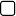 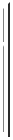 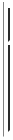 or Section 30(h) of the Investment Company Act of 1940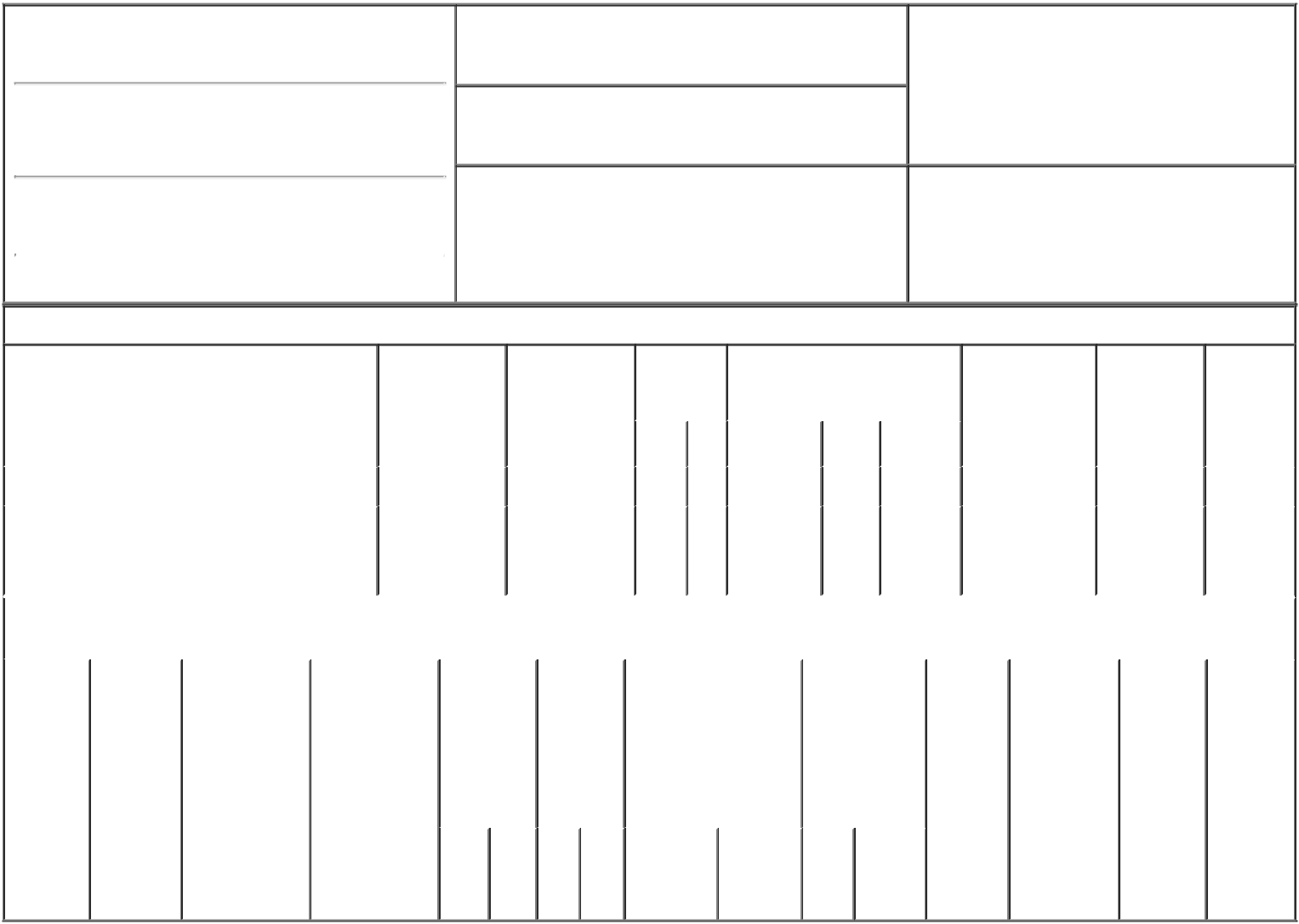 1. Name and Address of Reporting Person*Holding Christopher J(Last)	(First)	(Middle)1835 DUEBER AVE., S.W.2. Issuer Name and Ticker or Trading SymbolTimkenSteel Corp [ TMST ]3. Date of Earliest Transaction (Month/Day/Year)02/13/2017Relationship of Reporting Person(s) to Issuer (Check all applicable)See Remarks4. If Amendment, Date of Original Filed (Month/Day/Year)	6. Individual or Joint/Group Filing (Check ApplicableLine)X	Form filed by One Reporting PersonForm filed by More than One ReportingPersonTable I - Non-Derivative Securities Acquired, Disposed of, or Beneficially OwnedExplanation of Responses:Remarks:/s/ Kristine C. Syrvalin, as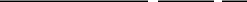 Attorney-in-Fact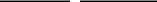 ** Signature of Reporting Person02/14/2017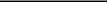 DateReminder: Report on a separate line for each class of securities beneficially owned directly or indirectly.* If the form is filed by more than one reporting person, see Instruction 4 (b)(v).Intentional misstatements or omissions of facts constitute Federal Criminal Violations See 18 U.S.C. 1001 and 15 U.S.C. 78ff(a). Note: File three copies of this Form, one of which must be manually signed. If space is insufficient, see Instruction 6 for procedure.Persons who respond to the collection of information contained in this form are not required to respond unless the form displays a currently valid OMB Number.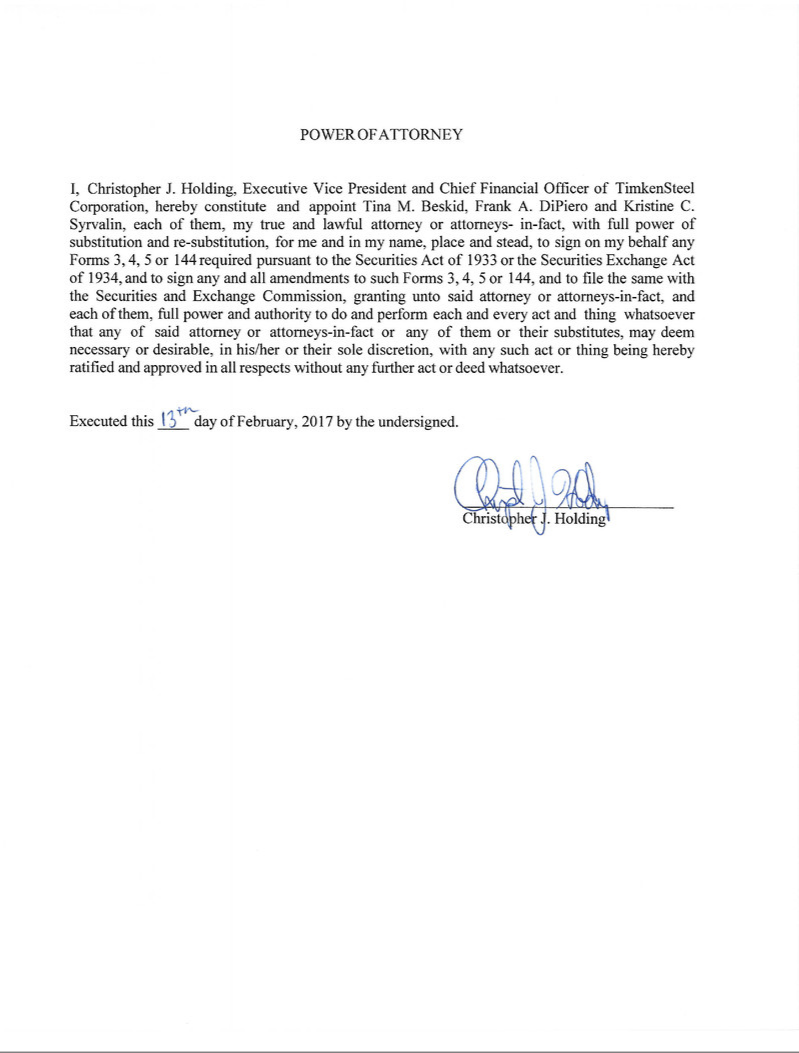 UNITED STATES SECURITIES AND EXCHANGE COMMISSIONWashington, D.C. 20549Washington, D.C. 20549OMB APPROVALOMB APPROVALOMB APPROVALOMB APPROVALOMB APPROVALOMB APPROVALSTATEMENT OF CHANGES IN BENEFICIAL OWNERSHIPSTATEMENT OF CHANGES IN BENEFICIAL OWNERSHIPOMB Number:3235-0287STATEMENT OF CHANGES IN BENEFICIAL OWNERSHIPEstimated average burdenEstimated average burdenEstimated average burdenEstimated average burdenEstimated average burdenEstimated average burdenFiled pursuant to Section 16(a) of the Securities Exchange Act of 1934hours per response:0.5Filed pursuant to Section 16(a) of the Securities Exchange Act of 1934Filed pursuant to Section 16(a) of the Securities Exchange Act of 1934Director10% OwnerXOfficer (give titleOther (specifyXbelow)below)below)below)(Street)(Street)CANTONOH44706(City)(State)(Zip)1. Title of Security (Instr. 3)1. Title of Security (Instr. 3)1. Title of Security (Instr. 3)2. Transaction2. Transaction2A. Deemed2A. Deemed3.3.4. Securities Acquired (A) or4. Securities Acquired (A) or4. Securities Acquired (A) or4. Securities Acquired (A) or5. Amount of5. Amount of6. Ownership7. Nature7. NatureDateExecution Date,Execution Date,TransactionDisposed Of (D) (Instr. 3, 4 and 5)   SecuritiesDisposed Of (D) (Instr. 3, 4 and 5)   SecuritiesDisposed Of (D) (Instr. 3, 4 and 5)   SecuritiesDisposed Of (D) (Instr. 3, 4 and 5)   SecuritiesDisposed Of (D) (Instr. 3, 4 and 5)   SecuritiesDisposed Of (D) (Instr. 3, 4 and 5)   SecuritiesDisposed Of (D) (Instr. 3, 4 and 5)   SecuritiesForm: Directof Indirectof Indirect(Month/Day/Year)(Month/Day/Year)if anyif anyCode (Instr.BeneficiallyBeneficially(D) or IndirectBeneficialBeneficial(Month/Day/Year)(Month/Day/Year)8)8)Owned FollowingOwned Following(I) (Instr. 4)OwnershipOwnershipReportedReported(Instr. 4)(Instr. 4)ReportedReported(Instr. 4)(Instr. 4)Code   VAmount(A) or(A) orPriceTransaction(s)Transaction(s)Code   VAmount(D)Price(Instr. 3 and 4)(Instr. 3 and 4)(D)(Instr. 3 and 4)(Instr. 3 and 4)Common SharesCommon Shares02/13/201702/13/2017F859D$17.155$17.15531,052DByByCommon SharesCommon Shares3,227I401(k)401(k)PlanPlanTable II - Derivative Securities Acquired, Disposed of, or Beneficially OwnedTable II - Derivative Securities Acquired, Disposed of, or Beneficially OwnedTable II - Derivative Securities Acquired, Disposed of, or Beneficially OwnedTable II - Derivative Securities Acquired, Disposed of, or Beneficially OwnedTable II - Derivative Securities Acquired, Disposed of, or Beneficially OwnedTable II - Derivative Securities Acquired, Disposed of, or Beneficially OwnedTable II - Derivative Securities Acquired, Disposed of, or Beneficially OwnedTable II - Derivative Securities Acquired, Disposed of, or Beneficially OwnedTable II - Derivative Securities Acquired, Disposed of, or Beneficially OwnedTable II - Derivative Securities Acquired, Disposed of, or Beneficially OwnedTable II - Derivative Securities Acquired, Disposed of, or Beneficially OwnedTable II - Derivative Securities Acquired, Disposed of, or Beneficially OwnedTable II - Derivative Securities Acquired, Disposed of, or Beneficially OwnedTable II - Derivative Securities Acquired, Disposed of, or Beneficially Owned(e.g., puts, calls, warrants, options, convertible securities)(e.g., puts, calls, warrants, options, convertible securities)(e.g., puts, calls, warrants, options, convertible securities)(e.g., puts, calls, warrants, options, convertible securities)(e.g., puts, calls, warrants, options, convertible securities)(e.g., puts, calls, warrants, options, convertible securities)(e.g., puts, calls, warrants, options, convertible securities)(e.g., puts, calls, warrants, options, convertible securities)(e.g., puts, calls, warrants, options, convertible securities)(e.g., puts, calls, warrants, options, convertible securities)1. Title of2.3. Transaction3A. Deemed4.5. Number6. Date Exercisable and6. Date Exercisable and6. Date Exercisable and7. Title and7. Title and8. Price of8. Price of9. Number of10.11. Nature11. NatureDerivativeConversionDateExecution Date,TransactionTransactionofExpiration DateExpiration DateExpiration DateAmount ofAmount ofDerivativeDerivativederivativeOwnershipof Indirectof IndirectSecurityor Exercise(Month/Day/Year)if anyCode (Instr.Code (Instr.Derivative(Month/Day/Year)(Month/Day/Year)(Month/Day/Year)SecuritiesSecuritiesSecuritySecuritySecuritiesForm:BeneficialBeneficial(Instr. 3)Price of(Month/Day/Year)8)SecuritiesUnderlyingUnderlying(Instr. 5)(Instr. 5)BeneficiallyDirect (D)OwnershipOwnershipDerivativeAcquiredDerivativeDerivativeOwnedor Indirect(Instr. 4)(Instr. 4)Security(A) orSecurity (Instr. 3Security (Instr. 3Security (Instr. 3Following(I) (Instr. 4)Disposedand 4)Reportedof (D)Transaction(s)Transaction(s)(Instr. 3, 4(Instr. 4)and 5)AmountAmountorNumberNumberDateDateExpirationofCode  V(A)   (D)ExercisableExercisableDateTitleSharesShares